Dear Parents									July 2020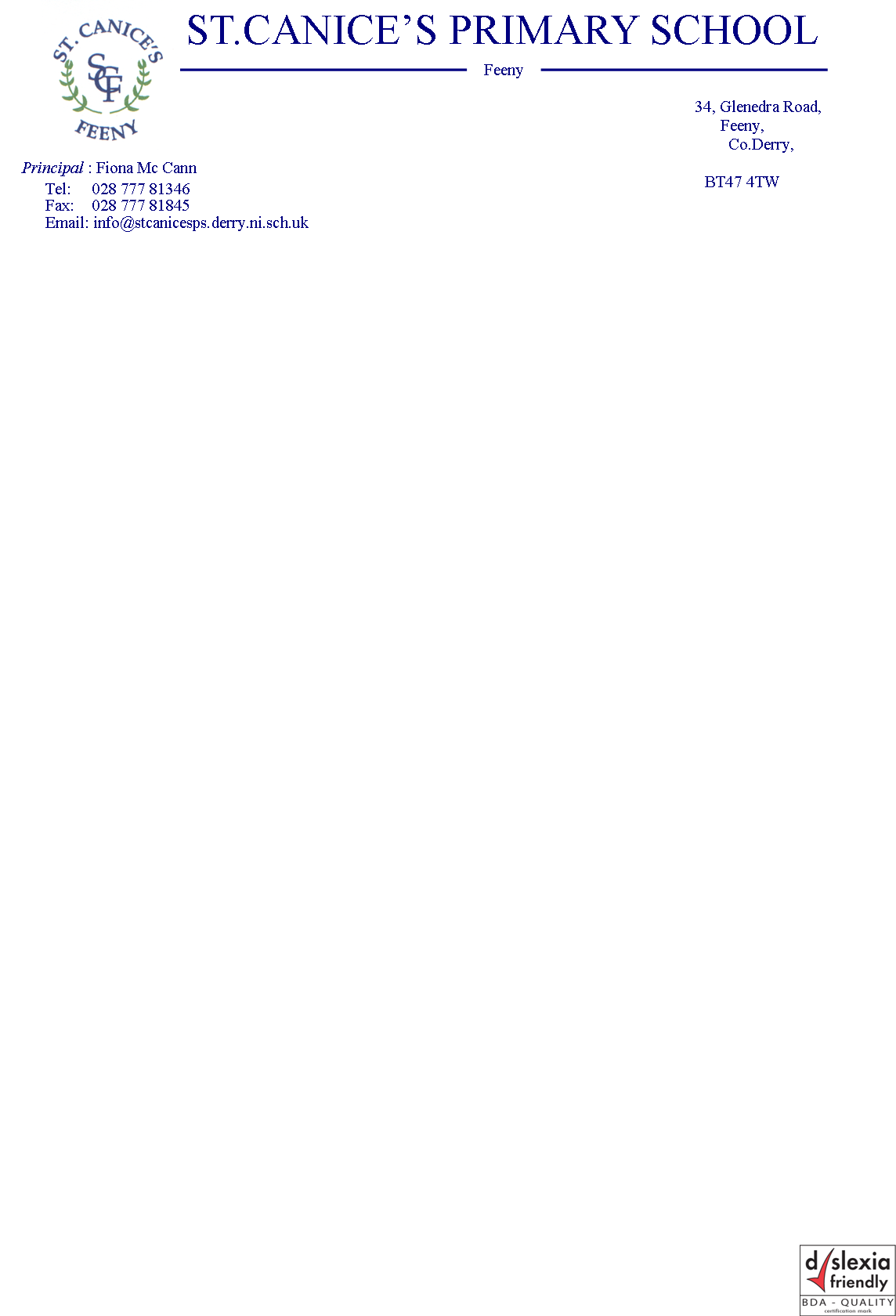 Online Literacy & Numeracy Resources for Primary 6.The Department of Education (DE) has proposed a scheme whereby all current Year 6 children and their parents may access online learning programmes in English and Maths. See below.Children will require access to a tablet, laptop or smart phone to access the programmes. Parental engagement with this scheme is optional.MATHEMATICS MASTERY:Access to Mathematics Mastery is free.Mathematics Mastery provides a structured programme for literacy and numeracy and step by step guides for parents.Parental access to the programme is straight forward, there is no need to register just access the ‘Free Covid-19 Resources’ at the top of the Mathematics Mastery homepage: https://www.mathematicsmastery.org/There are two maths packs for each year group, one has the guidance pages and the other the pupil facing resources. Parents need to access both packs as the pupils’ packs do not make sense without the guidance. To reduce printing, the guidance packs can be accessed digitally as they contain embedded video links.There are also two literacy packs with the guidance included.Year 5 [approximately equivalent to year 6 in NI] printable packs · Maths Year 5 Weeks 1-4 Guidance pack (easy for parents/guardians to guide learning) · Maths Year 5 Weeks 1-4 Pupil pack · Maths Year 5 Weeks 5-9 Guidance pack (easy for parents/guardians to guide learning) · Maths Year 5 Week 5-9 Pupil pack · English Year 5 Workbook (week 1-4) (guidance included) · English Year 5 Workbook (week 5-9) (guidance included)Accelerated ReadingJust to let Primary 6 parents know that Accelerated Reading is still available online for all children and children are able, as usual, to take quizzes using their usual login details.MathleticsAll children have access to Mathletics over the summer and can complete any of the activities/tasks/ games online using their usual login details.As with the use of any online programme or application it will be important that parents consider both appropriate levels of screen time and their child’s online safety. Parents may find the EA online safety guidance material useful: https://ineqe.com/safeguarding-hub/ https://www.saferinternet.org.uk/advice-centre/parents-and-carersIn addition, the ‘Supporting Learning’ material available on the Education Authority (EA) website and specifically EA designed material, link directly with Northern Ireland Curriculum, provide reinforcement and a reminder of the key literacy and numeracy concepts across Key Stage 2. 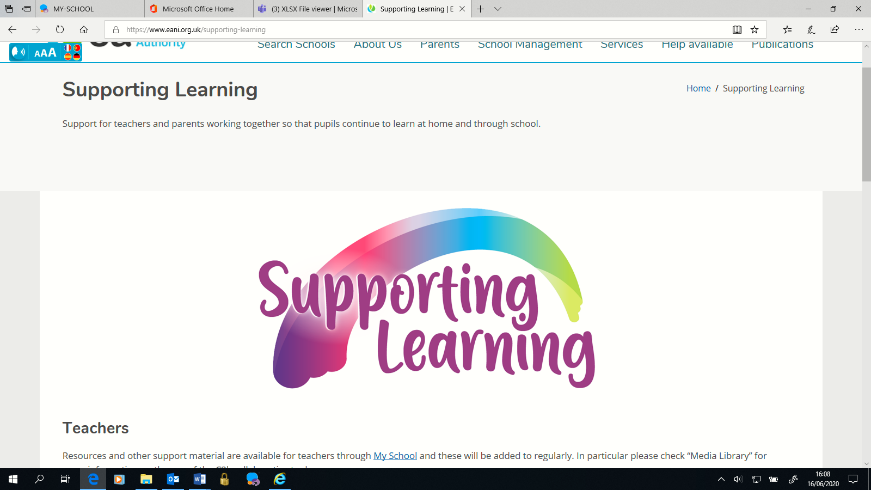 Please feel free to use the above online resources as you feel appropriate for your child.Kind RegardsFiona  McCannPrincipal 